COMUNIDADES AUTÓNOMAS DE ESPAÑA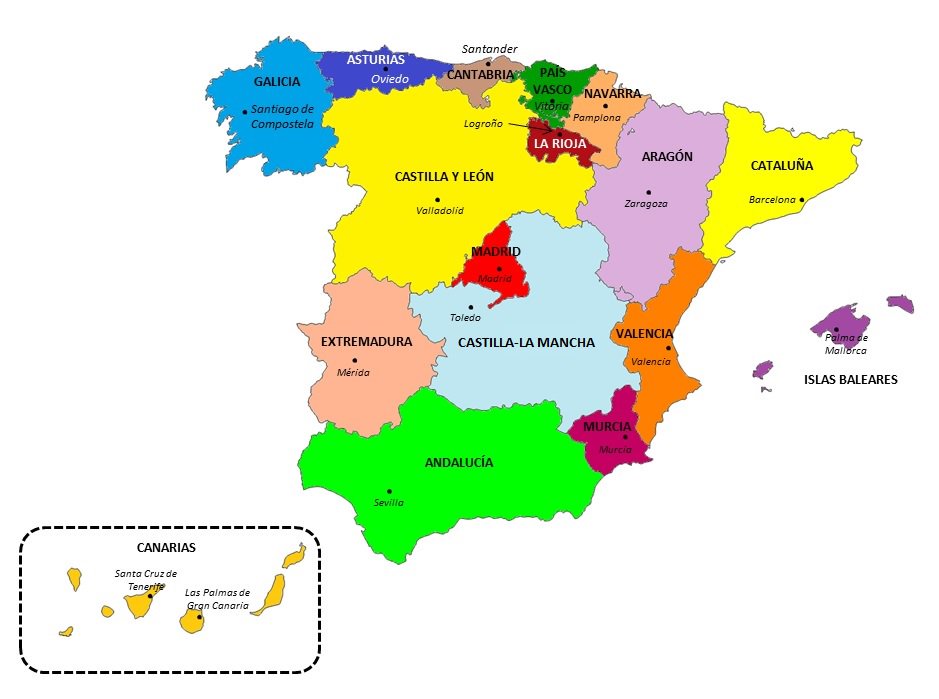 PREGUNTAS:1 .- COMPLETA LAS APITALES DE LAS COMUNIDADES AUTÓNOMAS:Realitza el joc1.- https://wordwall.net/play/221/845/8702.- https://www.cerebriti.com/juegos-de-geografia/provincies-de-espanya-(en-catala)ANDALUCÍAARAGÓNASTURIASCANARIASCANTABRIACASTILLA Y LEÓNCASTILLA-LA MANCHACATALUÑACOMUNIDAD DE MADRIDCOMUNIDAD VALENCIANAEXTREMADURAGALICIA  LA RIOJANAVARRAPAÍS VASCOREGIÓN DE MURCIAISLAS BALEARES